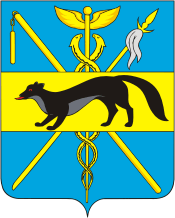 АДМИНИСТРАЦИЯБОГУЧАРСКОГО МУНИЦИПАЛЬНОГО РАЙОНАВОРОНЕЖСКОЙ ОБЛАСТИПОСТАНОВЛЕНИЕот «13» мая 2019 г. № 307г. БогучарОб утверждении порядка расходования, учета и назначении уполномоченного органа по реализации субсидий Богучарского муниципального района Воронежской области на поддержку отрасли культуры (мероприятие «Комплектование книжных фондов муниципальных общедоступных библиотек и государственных центральных библиотек субъектов Российской Федерации») и на государственную поддержку лучших сельских учреждений культуры в рамках государственной программы Воронежской области «Развитие культуры и туризма» на 2019г., находящихся на территориях сельских поселений Богучарского муниципального района Воронежской области на 2019 годВ соответствии с Бюджетным кодексом Российской Федерации, законом Воронежской области от 17.11.2005 № 68-03 «О межбюджетных отношениях органов государственной власти и органов местного самоуправления в Воронежской области», Законом Воронежской области от 20.12.2018 № 165-ОЗ «Об областном бюджете на 2019 год и на плановый период 2020 и 2021 годов", постановлением Правительства Воронежской области от 18.12.2013 № 1119 «Об утверждении государственной программы Воронежской области «Развитие культуры и туризма», администрация Богучарского муниципального района Воронежской области ПОСТАНОВЛЯЕТ:1. Назначить районное муниципальное казенное учреждение культуры «Богучарская межпоселенческая центральная библиотека» (Чупцова Т.П.) уполномоченным муниципальным органом на поддержку отрасли культуры (мероприятие «Комплектование книжных фондов муниципальных общедоступных библиотек и государственных центральных библиотек субъектов Российской Федерации») и на государственную поддержку лучших сельских учреждений культуры в рамках государственной программы Воронежской области «Развитие культуры и туризма» на 2019г., находящихся на территориях сельских поселений Богучарского муниципального района Воронежской области на 2019 год. Расходование субсидии осуществляется в пределах объемов финансирования, в соответствии с Законом Воронежской области от 20.12.2018 № 165-ОЗ «Об областном бюджете на 2019 год и на плановый период 2020 и 2021 годов».2. Утвердить порядок расходования и учета субсидий Богучарского муниципального района Воронежской области на поддержку отрасли культуры (мероприятие «Комплектование книжных фондов муниципальных общедоступных библиотек и государственных центральных библиотек субъектов Российской Федерации») и на государственную поддержку лучших сельских учреждений культуры в рамках государственной программы Воронежской области «Развитие культуры и туризма» на 2019г., находящихся на территориях сельских поселений Богучарского муниципального района Воронежской области на 2019 год (согласно приложению).3. Контроль за исполнением настоящего постановления возложить на первого заместителя главы Богучарского муниципального района – руководителя МКУ «Функциональный центр» Величенко Ю.М.Приложениек постановлению администрации Богучарского муниципального района Воронежской областиот 13.05.2019 № 307Порядокрасходования и учета субсидий Богучарского муниципального района Воронежской области на поддержку отрасли культуры (мероприятие «Комплектование книжных фондов муниципальных общедоступных библиотек и государственных центральных библиотек субъектов Российской Федерации») и на государственную поддержку лучших сельских учреждений культуры в рамках государственной программы Воронежской области «Развитие культуры и туризма» на 2019г.1. Расходование средств в Богучарском муниципальном районе Воронежской области на осуществление мероприятий осуществляется в пределах бюджетных ассигнований, предусмотренных в законе о бюджете Воронежской области на 2019 финансовый год и плановый период 2020-2021 годов, и лимитов бюджетных обязательств доведенных на финансовое обеспечение расходных обязательств, в целях софинансирования которых предоставляется субсидия. Получателями средств расходование субсидии осуществляется по разделу 0800 «Культура, кинематография», подразделу 0801 «Культура», целевой статье 11 1 02 L5190: на реализацию мероприятия «Комплектование книжных фондов муниципальных общедоступных библиотек и государственных центральных библиотек субъектов Российской Федерации») и на государственную поддержку лучших сельских учреждений культуры в рамках государственной программы Воронежской области «Развитие культуры и туризма» на 2019г., находящихся на территориях сельских поселений Богучарского муниципального района Воронежской области на 2019 год, код цели 19-A09-00005, 19-A09-00011, соответственно: вид расходов 242 «Закупка товаров, работ, услуг в сфере информационно-коммуникационных технологий», вид расходов 244 «Прочая закупка товаров, работ и услуг».2. Расходование средств на поддержку отрасли культуры (мероприятие «Комплектование книжных фондов муниципальных общедоступных библиотек и государственных центральных библиотек субъектов Российской Федерации») и на государственную поддержку лучших сельских учреждений культуры в рамках государственной программы Воронежской области «Развитие культуры и туризма» на 2019г., находящихся на территориях сельских поселений Богучарского муниципального района Воронежской области на 2019 год осуществляется с лицевого счета получателя бюджетных средств, открытых районному муниципальному казенному учреждению культуры «Богучарская межпоселенческая центральная библиотека» в Управлении Федерального казначейства по Воронежской области.3. Уполномоченный орган по расходованию средств на поддержку отрасли культуры (мероприятие «Комплектование книжных фондов муниципальных общедоступных библиотек и государственных центральных библиотек субъектов Российской Федерации») и на государственную поддержку лучших сельских учреждений культуры в рамках государственной программы Воронежской области «Развитие культуры и туризма» на 2019г., находящихся на территориях сельских поселений Богучарского муниципального района Воронежской области на 2019 год. Районное муниципальное казенное учреждение культуры «Богучарская межпоселенческая центральная библиотека» несет ответственность за нецелевое использование средств, а также недостоверное представление сведений и нарушение сроков их представления, обеспечивает возврат в областной бюджет неиспользованный по состоянию на 1 января 2020 года остаток средств Субсидий в сроки установленными бюджетным законодательством Российской Федерации, представляет в Департамент: - Ежемесячно в срок до 10 числа месяца, следующего за отчетным, отчет о расходах бюджета Богучарского муниципального района, в целях софинансирования которых предоставляется Субсидия и до 10 января 2020 г. отчет о достижении значения результата регионального проекта.Глава Богучарского муниципального района Воронежской областиВ.В. Кузнецов